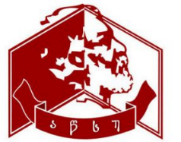 სსიპ - აკაკი წერეთლის სახელმწიფო უნივერსიტეტიბ რ  ძ ა ნ ე ბ ა№      01-04/77					                                                 09/ 09 / 2022 წ.2022-2023 სასწავლო წელს დოქტორანტურის პროგრამებზე მიღების გამოცხადებისა და ადგილების განსაზღვრის შესახებ2022-2023 სასწავლო წელს გამოცხადდეს მიღება დოქტორანტურის შემდეგ პროგრამებზე:აგრარული ფაკულტეტისადოქტორო პროგრამა აგრონომია - 4 ადგილი. მათ შორის სამეცნიერო-კვლევითი მიმართულების მიხედვით:აგროეკოლოგია - 3საბაღო–საპარკო მეურნეობა - 1ბიზნესის, სამართლისა და სოციალურ მეცნიერებათა ფაკულტეტისადოქტორო პროგრამა ეკონომიკა - 7 ადგილისაინჟინრო-ტექნიკური ფაკულტეტისადოქტორო პროგრამა - საინჟინრო ტექნოლოგიები და სისტემები - 13 ადგილი. მათ შორის სამეცნიერო-კვლევითი მიმართულების მიხედვით:სამშენებლო ნაგებობები - 2მათემატიკური მოდელირება ინჟინერიაში - 1მასალების ტექნოლოგია და ხარისხის მართვა - 2ლითონკონსტრუქციები და ტექნოლოგიები - 3ელექტროენერგეტიკული მრეწველობის ტექნოლოგია და მართვა - 5საინჟინრო-ტექნოლოგიური ფაკულტეტისადოქტორო პროგრამა - სურსათის მეცნიერება და ტექნოლოგია - 3 ადგილი.ჰუმანიტარულ მეცნიერებათა ფაკულტეტისადოქტორო პროგრამა - ფილოლოგია - 13 ადგილი. მათ შორის სამეცნიერო-კვლევითი მიმართულების მიხედვით:ქართული ლიტერატურა - 2ქართველური ენათმეცნიერება - 1შეპირისპირებითი ლინგვისტიკა - 1 (რუსული ენა)თეორიული ენათმეცნიერება - 2გერმანული ენათმეცნიერება - 1აღმოსავლეთმცოდნეობა: სემიტური ენათმეცნიერება - 1; არაბული ლიტერატურა - 1; თურქული ენათმეცნიერება - 1; თურქული ლიტერატურა - 1; ირანული ენათმეცნიერება - 1; სპარსული ლიტერატურა-1.სადოქტორო პროგრამა - დასავლეთევროპული და ამერიკული ლიტერატურა - 3 ადგილი.საფუძველი: ფაკულტეტის დეკანების სამსახურებრივი ბარათები.რექტორი 							პროფ. როლანდ კოპალიანისასწავლო პროცესის მართვისსამსახურის უფროსი					პროფ. იმერი ბასილაძე